АДМИНИСТРАЦИЯ   МУНИЦИПАЛЬНОГО  ОБРАЗОВАНИЯ   «БЛАГОВЕЩЕНСКОЕ»_____________________________________________________________________________(165136,  Архангельская область, Вельский район, село Благовещенское, ул. Центральная 2, тел/факс. 818(36)-6-46-52)П О С Т А Н О В Л  Е Н И Еот 07 ноября 2019  года       № 47О внесении изменений в муниципальную программу   «Формирование комфортной городской среды на территории МО «Благовещенское» »  на 2017-2024 годы  В соответствии с Постановлением Правительства РФ от 10.02.2017 г. № 169 «Об утверждении Правил предоставления и распределения субсидий из федерального бюджета бюджетам субъектов Российской Федерации на поддержку государственных программ субъектов Российской Федерации на поддержку государственных программ субъектов Российской Федерации и муниципальных программ формирования современной городской среды»       П О С Т А Н О В Л Я Ю:1.   Дополнить программу «Формирование комфортной городской среды на территории МО «Благовещенское» »  на 2017-2024 годы  приложением № 8 «Правила предоставления и распределения субсидий бюджетам муниципальных образований поселений Вельского района в целях софинансирования муниципальных программ формирования современной городской среды».2. Опубликовать настоящее постановление в информационном вестнике муниципального образования  «Благовещенское» «СВОЯ ГАЗЕТА», разместить в сети Интернет на официальном сайте администрации МО «Благовещенское» www.blagoveshenskoe.ru.3. Контроль за исполнением настоящего постановления оставляю за собой.Глава муниципального образования«Благовещенское»                                                                    Н.Е. МартюшоваУТВЕРЖДЕНАПостановлением администрации МО «Благовещенское»№ 27 от 31.10.2017 года                                                                         в редакции постановления администрацииМО «Благовещенское» № 47 от 07.11.2019Муниципальная программа«Формирование современной городской среды на территорииМО «Благовещенское » на 2017-2024 годы»Раздел 1. Паспорт муниципальной программы«Формирование современной городской среды на территорииМО «Благовещенское» на 2017-2024 годы» (далее Программа)Раздел 2. . Приоритеты политики формирования комфортной городской (сельской) среды в целях благоустройства территорийФормирование комфортной городской (сельской) среды — это комплекс мероприятий, направленных на создание условий для обеспечения благоприятных, безопасных и доступных условий проживания населения в муниципальных образованиях. Городская среда должна соответствовать санитарным и гигиеническим нормам, а также иметь завершенный, привлекательный и эстетичный внешний вид. Создание современной городской среды включает в себя проведение работ по благоустройству дворовых территорий и наиболее посещаемых муниципальных территорий общего пользования (устройство детских и спортивных площадок, зон отдыха, парковок и автостоянок, набережных, озеленение территорий, устройство наружного освещения). Решение актуальных задач требует комплексного, системного подхода, и переход к программно-целевым методам бюджетного планирования, разработке Программы, содержащей мероприятия по благоустройству территорий. Основные принципы формирования программ формирование комфортной городской среды.Принцип 1. Общественное участие. Общественные комиссии, создаются органами местного самоуправления, которые контролируют программу, согласуют отчеты, принимают работы,  в их состав включаются представители политических и общественных партий и движений. Обязательное общественное обсуждение, утверждение муниципальных программ, концепций и дизайн-проектов объектов благоустройства. Обязательное обсуждение местных правил благоустройства. Свободное право предложения объектов для включения в программы. Подробное информирование  обо всех этапах программы.Принцип 2. Системный подход. Проведение инвентаризации объектов (земельных участков) частной собственности, общественных территорий. Формирование графика благоустройства: дворовых территорий, общественных пространств и объектов (земельных участков) частной собственности.Принцип 3. Все начинается с дворов. Двор включается в программу только по инициативе жителей. При благоустройстве двора учитывается принцип безбарьерности для маломобильных групп. Принцип 4. Создание общественного пространства. По выбору жителей. Формирование плана (графика) благоустройства неблагоустроенных общественных зон. Принцип 5. Закрепление ответственности за содержанием благоустроенной территории. Организация и проведение мероприятий для жителей, включая их непосредственное участие (посадка деревьев, участие в субботниках и т.д.) Принцип 6. Личная ответственность. За программу отвечает глава муниципального образования. Собственник (арендатор) несет ответственность за содержание недвижимости (земельного участка), прилегающей  территории. Принцип 7. Привлечение местных производителей для выполнения работ по благоустройству. Формирование взаимодействия с представителями малого и среднего бизнеса на территории муниципального образования, развитее конкуренции.Принцип 8. Применение лучших практик благоустройства. Привлечение молодых архитекторов, студентов ВУЗов к разработке дизайн – проектов благоустройства дворов и общественных пространств соответствующего функционального назначения. Раздел 3. Минимальный и дополнительный перечень работ по благоустройству дворовых территорий и  нормативная стоимость (единичные расценки) работ по благоустройству дворовых территорий, входящих в минимальный и дополнительный перечниРаздел 4. Мероприятия Программы6.1. Реализация мероприятий Программы осуществляется участниками Программы в порядке, установленном законодательством о контрактной системе в сфере закупок товаров, работ, услуг для обеспечения муниципальных нужд. Состав Программы и ресурсное обеспечение реализации муниципальной программы за счет средств федерального, областного и местного бюджетов представлены в приложении № 1.          Программа подлежит приведению в соответствие с решением о бюджете не позднее трех месяцев со дня вступления его в силуРаздел 5. Перечень целевых показателей муниципальной программы«Формирование современной городской среды на 2017-2024 годы» Приложение 1к Муниципальной программе «Формирование современной городской среды на 2017-2024 годы на территории МО «Благовещенское»Состав и ресурсное обеспечение муниципальной программы«Формирование современной городской среды на 2017-2024 годы»Приложение 2к Муниципальной программе «Формирование современной городской среды на территории МО «Благовещенское» на 2017-2024 годы»Порядок аккумулирования и расходования средств заинтересованных лиц, направляемых на выполнение минимального и дополнительного перечней работ по благоустройству дворовых территорий1. Настоящий Порядок регламентирует процедуру аккумулирования и расходования денежных средств (далее – аккумулирование средств), поступающих от собственников помещений в многоквартирных домах, собственников иных зданий и сооружений, расположенных в границах дворовой территории, подлежащей благоустройству (далее – заинтересованные лица), направляемых на выполнение минимального и дополнительного перечня работ по благоустройству дворовых территорий МО «Благовещенское» в рамках подлежащей утверждению Администрацией муниципального образования МО «Вельский муниципальный район» в установленном порядке муниципальной программы «Формирование современной городской среды на территории МО «Благовещенское» на 2017-2024 годы» (далее – Программа), механизм контроля за их расходованием.2. Заинтересованные лица - собственники помещений в многоквартирных домах, собственники иных зданий и сооружений, расположенных в границах дворовой территории, подлежащей благоустройству.3. В случае включения заинтересованными лицами в заявку работ, входящих в минимального и дополнительный перечень работ по благоустройству дворовых территорий, установленный Правилами предоставления и распределения субсидий бюджетам муниципальных районов и городских округов Архангельской области в целях софинансирования муниципальных программ формирования современной городской среды, утвержденных постановлением Правительства Архангельской области №113-пп от 14 марта 2017 года «О внесении изменений в постановление Правительства Архангельской области от 15 октября 2013 года № 487-пп», денежные средства заинтересованных лиц перечисляются на лицевой счет заказчика – муниципального образования «Благовещенское».4. Лицевой счет для перечисления средств заинтересованных лиц, направляемых для выполнения минимального и дополнительного перечня работ по благоустройству дворовых территорий, открывает администрация муниципального образования «Благовещенское».5. После утверждения общественной комиссией  адресного перечня многоквартирных домов, дворовые территории которых подлежат благоустройству в 2017-2024 годах, администрация муниципального образования «Благовещенское» заключает с представителями заинтересованных лиц, принявшими решение о благоустройстве дворовых территорий, соглашение, в котором указывается территория благоустройства, реквизиты счета для перечисления средств, определяются порядок и сумма перечисления денежных средств заинтересованными лицами, а также реквизиты счета, на который подлежат возврату денежные средства заинтересованных лиц в случаях определенных соглашением. Соглашение рассматривается и подписывается представителями заинтересованных лиц в течение трех рабочих дней. 6. Объем денежных средств, подлежащих перечислению представителями заинтересованных лиц, определяется в соответствии со сметным расчетом согласно решению, принятому на общем собрании МКД, исходя из нормативной стоимости (единичных расценок) минимального и дополнительного перечня работ по благоустройству дворовых территорий.7. Фактический объем денежных средств, подлежащих перечислению заинтересованными лицами, может быть изменен по итогам осуществления закупки товара, работы, услуги в соответствии с положениями Федерального закона от 05.04.2013 № 44-ФЗ «О контрактной системе в сфере закупок товаров, работ, услуг для обеспечения государственных и муниципальных нужд», а также с учетом стоимости фактически выполненных работ. 8. Перечисление денежных средств представителями заинтересованных лиц осуществляется в течение пяти рабочих дней с момента подписания соглашения.В случае, если денежные средства в полном объеме не будут перечислены в срок, установленный в абзаце первом настоящего пункта, то заявка такого многоквартирного дома в части выполнения минимального и дополнительного перечня работ по благоустройству территории выполнению не подлежит. 9. Перечень дворовых территорий, подлежащих благоустройству в рамках Программы, подлежит корректировке с включением следующих по очередности дворовых территорий, прошедших отбор в пределах лимитов бюджетных ассигнований, предусмотренных Программой. В таком случае заинтересованные лица, дворовые территории которых были включены в Программу в связи с корректировкой, и их заявка предусматривает выполнение работ из минимального и дополнительного перечня, обязуются перечислить денежные средства в сроки, установленные п.8 настоящего Порядка, в порядке и на условиях, определенных соглашением. 10. Денежные средства считаются поступившими в доход бюджета администрации муниципального образования «Благовещенское» с момента их зачисления на лицевой счет администрации муниципального образования «Благовещенское».11. На сумму планируемых поступлений увеличиваются бюджетные ассигнования муниципального образования «Благовещенское», как распорядителю бюджетных средств с последующим доведением в установленном порядке лимитов бюджетных обязательств для осуществления целевых расходов, предусмотренных Программой. 12. Администрация муниципального образования «Благовещенское» осуществляет учет поступающих от заинтересованных лиц денежных средств в разрезе многоквартирных домов, дворовые территории которых подлежат благоустройству. 13. Администрация муниципального образования «Благовещенское» обеспечивает ежемесячное опубликование на официальном сайте в информационно-телекоммуникационной сети о поступивших от заинтересованных лиц денежных средствах в разрезе многоквартирных домов, дворовые территории которых подлежат благоустройству. 14.  Администрация муниципального образования «Благовещенское» ежемесячно обеспечивает направление данных о поступивших от заинтересованных лиц денежных средствах в разрезе многоквартирных домов, дворовые территории которых подлежат благоустройству, в адрес общественной муниципальной комиссии. 15.  Расходование аккумулированных денежных средств заинтересованных лиц осуществляется администрацией муниципального образования «Благовещенское» на финансирование минимального и дополнительного перечня работ по благоустройству дворовых территорий в соответствии с утвержденной заявкой.  16. Расходование денежных средств осуществляется путем принятия и оплаты обязательств в соответствии с бюджетным законодательством и иными нормативными правовыми актами, регулирующими бюджетные правоотношения. 17. Контроль за целевым расходованием аккумулированных денежных средств заинтересованных лиц осуществляется управлением по финансам и исполнению бюджета администрации муниципального образования «Благовещенское» в соответствии с бюджетным законодательством.Приложение 3к Муниципальной программе «Формирование современной городской среды на 2017-2024 годы  на территории МО «Благовещенское»Порядок формы трудового и (или) финансового участия граждан в выполнении указанных работ1. Решение о финансовом и (или) трудовом участии заинтересованных лиц в реализации мероприятий по благоустройству дворовых территорий по минимальному и (или) дополнительному перечню работ по благоустройству принимается на общем собрании собственников помещений многоквартирного дома, которое проводится в соответствии с требованиями статей 44 – 48 Жилищного кодекса Российской Федерации. 2. При реализации мероприятий по благоустройству дворовой территории в рамках минимального перечня работ по благоустройству финансовое участие заинтересованных лиц обязательно, в размере не менее 5% от стоимости мероприятий. При реализации мероприятий по благоустройству дворовой территории в рамках дополнительного перечня работ по благоустройству финансовое участие заинтересованных лиц обязательно, в размере не менее 20% от стоимости мероприятий.2.1. В качестве документов (материалов), подтверждающих трудовое участие предоставляются: – отчет подрядной организации о выполнении работ, включающий информацию о проведении мероприятия с трудовым участием граждан; – отчет совета многоквартирного дома, лица, управляющего многоквартирным домом о проведении мероприятия с трудовым участием граждан. При этом рекомендуется в качестве приложения к такому отчету представлять фотоматериалы, видеоматериалы, подтверждающие проведение мероприятия с трудовым участием граждан и размещать указанные материалы в средствах массовой информации, социальных сетях, информационно-телекоммуникационной сети Интернет (далее – сеть Интернет). 2.2. В качестве документов, подтверждающих финансовое участие, предоставляются: – копии платежных поручений о перечислении средств или внесении средств на счет; – копии ведомостей сбора средств с физических лиц, которые впоследствии также вносятся на счет;– иные расчетно-платежные документы.Приложение 4к Муниципальной программе «Формирование современной городской среды на 2017-2024 годы на территории МО «Благовещенское»Порядокразработки, обсуждения с заинтересованными лицами и утверждения дизайн-проекта благоустройства дворовой территории, включенной в муниципальную программу1. Общие положения1.1. Настоящий Порядок регламентирует процедуру разработки, обсуждения с заинтересованными лицами и утверждения дизайн-проекта благоустройства дворовой территории, включенной в муниципальную программу (далее – Порядок).1.2. Под дизайн-проектом понимается графический и текстовый материал, включающий в себя визуализированное в трех измерениях изображение дворовой территории или территории общего пользования, представленный в нескольких ракурсах, с планировочной схемой, фото фиксацией существующего положения, с описанием работ и мероприятий, предлагаемых к выполнению (далее – дизайн-проект).Содержание дизайн-проекта зависит от вида и состава планируемых к благоустройству работ. Это может быть как проектная, сметная документация, так и упрощенный вариант в виде изображения дворовой территории или территории общего пользования с описанием работ и мероприятий, предлагаемых к выполнению.1.3. К заинтересованным лицам относятся: собственники помещений в многоквартирных домах, собственники иных зданий и сооружений, расположенных в границах дворовой территории и (или) территории общего пользования, подлежащей благоустройству (далее – заинтересованные лица).2. Разработка дизайн-проекта2.1. Разработка дизайн-проекта осуществляется уполномоченным органом местного самоуправления муниципального образования в течение 20 дней со дня утверждения общественной комиссией протокола оценки (ранжирования) заявок заинтересованных лиц на включение в адресный перечень дворовых территорий проекта программы.2.3. Разработка дизайн-проекта благоустройства дворовой территории многоквартирного дома осуществляется с учетом минимального и дополнительного перечней работ по благоустройству дворовой территории, утвержденных протоколом общего собрания собственников жилья в многоквартирном доме, в отношении которой разрабатывается дизайн-проект благоустройства.3. Обсуждение, согласование и утверждение дизайн-проекта3.1. В целях обсуждения, согласования и утверждения дизайн-проекта благоустройства дворовой территории многоквартирного дома, уполномоченный орган местного самоуправления муниципального образования (далее – уполномоченный орган) уведомляет представителя собственников, который вправе действовать в интересах всех собственников помещений в многоквартирном доме, придомовая территория которого включена в адресный перечень дворовых территорий проекта программы (далее – представитель собственников), о готовности дизайн-проекта в течение 2 рабочих дней со дня его изготовления.3.2. Представитель собственников обеспечивает обсуждение, согласование дизайн-проекта благоустройства дворовой территории многоквартирного дома, для дальнейшего его утверждения в срок, не превышающий 15 рабочих дней.3.3. В целях максимального учета мнений граждан дизайн-проект размещается на официальном сайте муниципального образования для голосования собственников и жителей многоквартирного дома, с указанием конкретного срока окончания приема замечаний и предложений.3.4. Утверждение дизайн-проекта благоустройства дворовой территории многоквартирного дома осуществляется уполномоченным органом местного самоуправления муниципального образования.3.5. Дизайн-проект на благоустройство дворовой территории многоквартирного дома утверждается в двух экземплярах, в том числе один экземпляр хранится у представителя собственников.Приложение 5к Муниципальной программе «Формирование современной городской среды на 2017-2024 годы на территории МО «Благовещенское»Адресный перечень всех дворовых территорий, нуждающихся в благоустройствеПриложение 6к Муниципальной программе «Формирование современной городской среды на 2017-2024 годы на территории МО «Благовещенское»Адресный перечень всех общественных территорий, нуждающихся в благоустройствеПриложение 7к Муниципальной программе«Формирование современной городской среды на территории МО «Благовещенское» на 2017-2024 годы»Адресный перечень объектов недвижимого имущества (включая объекты незавершенного строительства) и земельных участков, находящихся в собственности (пользовании) юридических лиц и индивидуальных предпринимателей, которые подлежат благоустройству не позднее 2020 года за счет средств указанных лиц в соответствии с заключенными соглашениями с органами местного самоуправленияПриложение 8к Муниципальной программе «Формирование современной городской                                                                                    среды на территории МО «Благовещенское» на 2017-2024 годы»Правилапредоставления и распределения субсидии бюджету муниципального образования поселений Вельского района МО «Благовещенское» в целях софинансирования муниципальных программ формирования современной городской средыОбщие положенияДля целей настоящих Правил используются следующие понятия:дворовая территория - совокупность территорий, прилегающих к многоквартирным домам, с расположенными на них объектами, предназначенными для обслуживания и эксплуатации таких домов, и элементами благоустройства этих территорий, в том числе парковками (парковочными местами), тротуарами и автомобильными дорогами, включая автомобильные дороги, образующие проезды к территориям, прилегающим к многоквартирным домам;резервная дворовая или общественная территория - дворовая или общественная территория, прошедшие конкурсный отбор и (или) общественные обсуждения в порядке, установленном муниципальным образованием, и включенные в муниципальные программы на 2018 - 2024 годы, но не получившие финансирование за счет средств субсидии;комплексный проект благоустройства общественной территории - проект благоустройства общественной территории, предусматривающий использование различных элементов благоустройства, а также функциональное разнообразие объекта благоустройства в целях обеспечения привлекательности территории для разных групп населения, сформированный в соответствии с методическими рекомендациями по подготовке государственных программ субъектов Российской Федерации и муниципальных программ формирования современной городской среды в рамках реализации приоритетного проекта "Формирование комфортной городской среды" на 2018 - 2024 годы, утвержденными приказом Министерства строительства и жилищно-коммунального хозяйства Российской Федерации от 6 апреля 2017 года N 691/пр (далее - методические рекомендации Минстроя России).II. Условия и порядок предоставления субсидийСубсидии предоставляются бюджетам поселений МО «Благовещенское» соответствии со сводной бюджетной росписью бюджета МО «Вельский муниципальный район», доведенными лимитами бюджетных обязательств, предельными объемами финансирования.Субсидии предоставляются бюджетам поселений МО «Благовещенское» при соблюдении следующих условий:заключение соглашения между администрацией МО «Вельский муниципальный район» и органом местного самоуправления поселений о предоставлении субсидии по результатам проведения конкурсных процедур по благоустройству общественных и дворовых территорий не позднее 1 мая года предоставления субсидии.  (далее - соглашение) ;обеспечение софинансирования за счет средств бюджета поселений МО «Благовещенское» реализации предусмотренных в муниципальной программе мероприятий по благоустройству дворовых и общественных территорий в размере не менее двух процентов от объема предоставляемой субсидии.Допускается принятие бюджетами поселений МО «Благовещенское» дополнительных финансовых обязательств по софинансированию затрат, отнесенных подпунктами 3 и 4 настоящего пункта к обязательствам заинтересованных лиц;обеспечение финансового участия заинтересованных лиц в выполнении минимального перечня работ по благоустройству в размере не менее пяти процентов от стоимости мероприятий по благоустройству;обеспечение финансового участия заинтересованных лиц в выполнении дополнительного перечня работ по благоустройству дворовых территорий, отобранных для реализации мероприятий муниципальной программы до 31 декабря 2018 года и включенных в муниципальную программу на 2019 год, должно составлять не менее пяти процентов от стоимости мероприятий по благоустройству.  в соответствии с результатами отбора дворовых территорий на основании утвержденных муниципальных порядков ежегодного отбора заявок от заинтересованных лиц.принятие положительного решения собственниками помещений многоквартирных домов о принятии созданного в результате выполненных работ по благоустройству имущества в состав общего имущества многоквартирного дома;обеспечение реализации мероприятий по благоустройству общественных и дворовых территорий, имеющих населенные пункты с численностью населения свыше 1000 человек (в обязательном порядке), а также менее 1000 человек (в случае принятия поселением решения о реализации мероприятий по благоустройству общественных и дворовых территорий за счет средств субсидий).Распределение средств субсидий бюджетам муниципальных образований поселений утверждается постановлением администрации МО «Вельский муниципальный район».Распределение средств субсидий бюджетам поселений производится с учетом:численности населения, проживающего на территории муниципального образования;уровня расчетной бюджетной обеспеченности муниципальных образований после распределения дотаций на выравнивание бюджетной обеспеченности в соответствии с методикой распределения дотаций на выравнивание бюджетной обеспеченности муниципальных районов (городских округов) из областного бюджета согласно приложению N 3 к областному закону от 22 октября 2009 года N 78-6-ОЗ "О реализации полномочий Архангельской области в сфере регулирования межбюджетных отношений";площади расположенных на территории муниципальных образований многоквартирных домов, включенных в региональную программу капитального ремонта; наличия статуса исторического поселения;своевременности, полноты и достоверности размещенной в предшествующем году муниципальным образованием информации в государственной информационной системе жилищно-коммунального хозяйства (далее - ГИС ЖКХ) в рамках приоритетного проекта "Формирование комфортной городской среды";завершением муниципальным образованием мероприятий по благоустройству всех территорий, предусмотренных муниципальной программой (подпрограммой) в предшествующем году;размера экономии средств субсидий, доведенных бюджетам муниципальных образований на реализацию мероприятий по благоустройству дворовых и общественных территорий в предшествующем году;представления не менее одного реализованного проекта по благоустройству территории для участия в конкурсе лучших практик. Для заключения соглашения органы местного самоуправления МО «Благовещенское» представляют в адрес администрации МО «Вельский муниципальный район» копии следующих документов:копии муниципальных программ формирования современной городской среды на 2017 - 2024 годы, содержащие следующие данные:	а)	адресный перечень всех дворовых территорий, нуждающихся в благоустройстве (формируемый исходя из физического состояния, а также с учетом предложений заинтересованных лиц) и подлежащих благоустройству в указанный период, исходя из минимального перечня работ по благоустройству. Физическое состояние дворовой территории и необходимость ее благоустройства определяются по результатам инвентаризации дворовой территории, проведенной в соответствии с Порядком проведения инвентаризации дворовых и общественных территорий, объектов недвижимого имущества и земельных участков, уровня благоустройства индивидуальных жилых домов и земельных участков, предоставленных для их размещения, утвержденным постановлением Правительства Архангельской области от 4 июля 2017 года N 261-пп;б)	адресный перечень всех общественных территорий, нуждающихся в благоустройстве (формируемый исходя из физического состояния общественной территории, а также с учетом предложений заинтересованных лиц) и подлежащих благоустройству в указанный период. Физическое состояние общественной территории и необходимость ее благоустройства определяются по результатам инвентаризации общественной территории, проведенной в соответствии с Порядком проведения инвентаризации дворовых и общественных территорий, объектов недвижимого имущества и земельных участков, уровня благоустройства индивидуальных жилых домов и земельных участков, предоставленных для их размещения, утвержденным постановлением Правительства Архангельской области от 4 июля 2017 года N 261-пп;в)	адресный перечень объектов недвижимого имущества (включая объекты незавершенного строительства) и земельных участков, находящихся в собственности (пользовании) юридических лиц и индивидуальных предпринимателей, которые подлежат благоустройству не позднее последнего года реализации федерального проекта за счет средств указанных лиц в соответствии с требованиями утвержденных в муниципальном образовании правил благоустройства территории;г)	мероприятия по инвентаризации уровня благоустройства индивидуальных жилых домов и земельных участков, предоставленных для их размещения, с заключением по результатам инвентаризации соглашений с собственниками (пользователями) указанных домов (собственниками (землепользователями) земельных участков) об их благоустройстве не позднее последнего года реализации федерального проекта в соответствии с требованиями утвержденных в муниципальном образовании правил благоустройства;д)	визуализацию элементов благоустройства;е)	информацию о форме участия (финансовое и (или) трудовое) и доле участия заинтересованных лиц в выполнении минимального и дополнительного перечня работ по благоустройству дворовых территорий;ж)	иные мероприятия по благоустройству, определенные органом местного самоуправления.Муниципальное образование МО «Благовещенское» может исключать из перечня дворовых территорий, подлежащих благоустройству в рамках реализации муниципальной программы, территории, расположенные вблизи многоквартирных домов, имеющих высокий износ и планируемых в перспективе к расселению, а также территории, которые планируются к изъятию для муниципальных или государственных нужд в соответствии с генеральным планом развития территории муниципального образования или другого подтверждающего документа при условии одобрения такого решения на межведомственной комиссии Архангельской области по обеспечению реализации приоритетного проекта "Формирование комфортной городской среды", осуществляющей свою деятельность в соответствии с Положением о межведомственной комиссии Архангельской области по обеспечению реализации приоритетного проекта "Формирование комфортной городской среды", утвержденным указом Губернатора Архангельской области от 1 марта 2017 года N 14-у (далее - межведомственная комиссия).Муниципальное образование МО «Благовещенское» может исключать из перечня дворовых территорий, подлежащих благоустройству в рамках реализации муниципальной программы, дворовые территории, собственники помещений многоквартирных домов которых приняли решение об отказе от благоустройства дворовой территории в рамках реализации муниципальной программы, или не приняли решение о благоустройстве дворовой территории в сроки, установленные муниципальной программой, или не приняли решений, предусмотренных настоящими Правилами и являющихся условиями предоставления субсидии в целях благоустройства дворовой территории. При этом исключение дворовой территории из перечня дворовых территорий, подлежащих благоустройству в рамках реализации федерального проекта, возможно только с учетом проведения общественных обсуждений муниципальных программ.выписку из решения представительного органа муниципального образования о местном бюджете или гарантийное обязательство о внесении изменений в решение представительного органа муниципального образования о местном бюджете, подтверждающие софинансирование за счет средств местного бюджета мероприятий по благоустройству дворовых и общественных территорий в размере не менее двух процентов от объема предоставляемой субсидии;документы, подтверждающие готовность принятия местными бюджетами дополнительных финансовых обязательств по финансированию затрат, необходимых для завершения работ по благоустройству территорий, включенных в муниципальную программу на текущий год, если стоимость указанных мероприятий превышает объем доведенных лимитов бюджетных обязательств по итогам распределения;документы, подтверждающие готовность заинтересованных лиц софинансировать мероприятия в рамках минимального и дополнительного перечней работ по благоустройству в размере, указанном в подпунктах 3 и 4 пункта 2 настоящих Правил (копия протокола общего собрания заинтересованных лиц о готовности участия в муниципальной программе на 2018 - 2024 годы и решении софинансировать мероприятия по благоустройству территорий в размере, указанном в подпунктах 3 и 4 пункта 2 настоящих Правил).Расходование средств субсидий допускается на выполнение работ по благоустройству дворовых территорий, включенных в муниципальные программы, при условии проведения органами местного самоуправления (собственниками земельных участков) работ по образованию земельных участков, на которых расположены многоквартирные дома, дворовые территории которых планируется благоустраивать с использованием средств субсидии путем:предоставления субсидий муниципальным бюджетным и автономным учреждениям, в том числе субсидий на финансовое обеспечение выполнения ими муниципального задания;закупки товаров, работ и услуг для обеспечения муниципальных нужд (за исключением бюджетных ассигнований для обеспечения выполнения функций казенного учреждения и бюджетных ассигнований на осуществление бюджетных инвестиций в объекты муниципальной собственности казенных учреждений);предоставления субсидий юридическим лицам (за исключением субсидий муниципальным учреждениям), индивидуальным предпринимателям, физическим лицам на возмещение затрат по выполнению работ по благоустройству дворовых территорий (в случае, если дворовая территория образована земельными участками, находящимися полностью или частично в частной собственности).Расходование средств субсидий допускается на выполнение работ по благоустройству общественных территорий путем закупки товаров, работ и услуг для обеспечения муниципальных нужд.Расходование средств субсидий допускается на разработку дизайн-проектов благоустройства, проектной документации, проведение государственной экспертизы проектной документации (при отсутствии необходимости проведения государственной экспертизы проектной документации - проведение проверки достоверности определения сметной стоимости мероприятий по благоустройству дворовых и общественных территорий), выполнение работ по благоустройству территорий (включая приобретение оборудования) и на осуществление строительного контроля при выполнении работ по благоустройству дворовых и общественных территорий, отобранных для благоустройства в установленном органами местного самоуправления порядке и включенных в муниципальные программы на год предоставления субсидии.С целью вовлечения граждан в реализацию приоритетного проекта по формированию современной городской среды муниципальные образования в соответствии с разработанными муниципальными правовыми актами проводят ежегодный конкурсный отбор по определению дворовых территорий, планируемых для включения в муниципальные программы благоустройства территорий на последующий год.Срок отбора заявок должен составлять не менее 30 дней, при этом последним днем проведения заявочной кампании должна быть дата не позднее 25 октября, ежегодно.Предоставление субсидий осуществляется на основании соглашения, указанного в подпункте 1 пункта 2 настоящих Правил, содержащего следующие условия:размер субсидии, порядок, условия и сроки ее перечисления и расходования;обязательства муниципального образования:а)	о согласовании с администрацией МО «Вельский муниципальный район» в случаях внесения изменений в муниципальные программы на 2018 - 2024 годы, которые влекут изменение объемов финансирования и (или) изменение состава мероприятий указанных муниципальных программ;б)	о дополнительном софинансировании за счет средств местного бюджета мероприятий по благоустройству дворовых и общественных территорий в случае, если стоимость указанных мероприятий превышает объем доведенных лимитов бюджетных обязательств;в)	об обеспечении проведения общественных обсуждений (срок обсуждения - не менее 30 дней со дня опубликования) муниципальных программ на 2018 - 2024 годы, в том числе при внесении в них изменений;г)	об обеспечении учета предложений заинтересованных лиц о включении дворовых территорий, общественных территорий в муниципальную программу на 2018 - 2024 годы;д)	об обеспечении осуществления контроля за ходом выполнения муниципальной программы, включая проведение оценки предложений заинтересованных лиц, общественной комиссией, образованной в соответствии с подпунктом "в" пункта 11 Правил предоставления и распределения субсидий из федерального бюджета бюджетам субъектов Российской Федерации на поддержку государственных программ субъектов Российской Федерации и муниципальных программ формирования современной городской среды, утвержденных постановлением Правительства Российской Федерации от 10 февраля 2017 года N 169;е)	об обеспечении синхронизации выполнения работ в рамках муниципальной программы с реализуемыми в муниципальных образованиях федеральными, региональными и муниципальными программами (планами) строительства (реконструкции, ремонта) объектов недвижимого имущества, программами по ремонту и модернизации инженерных сетей и иных объектов, расположенных на соответствующей территории;ж)	об обеспечении синхронизации реализации мероприятий в рамках муниципальной программы реализуемыми в муниципальных образованиях мероприятиями в сфере обеспечения доступности городской среды для маломобильных групп населения, цифровизации отрасли городского хозяйства, а также мероприятиями, реализуемыми в рамках национальных проектов "Демография", "Образование", "Экология", "Безопасные и качественные автомобильные дороги", "Культура", "Малое и среднее предпринимательство и поддержка индивидуальной инициативы" в соответствии с перечнем таких мероприятий и методическими рекомендациями, утвержденными Министерством строительства и жилищно-коммунального хозяйства Российской Федерации;з)	об обеспечении проведения мероприятий по благоустройству дворовых территорий, общественных территорий с учетом необходимости обеспечения физической, пространственной и информационной доступности зданий, сооружений, дворовых и общественных территорий для инвалидов и других маломобильных групп населения;и)	о подготовке и утверждении не позднее 1 февраля текущего года с учетом обсуждения с представителями заинтересованных лиц дизайн-проекта благоустройства каждой дворовой территории, включенной в муниципальную программу на текущий год, а также дизайн-проектов благоустройства общественных территорий, в которые включается текстовое и визуальное описание предлагаемых проектов, в том числе их концепция и перечень (в том числе визуализированный) элементов благоустройства, предлагаемых к размещению на соответствующей территории;к)	о получении не позднее 1 марта текущего года положительного заключения государственной экспертизы проектной документации или при отсутствии необходимости проведения государственной экспертизы проектной документации - получении заключения о проверке достоверности определения сметной стоимости в отношении мероприятий по благоустройству дворовых территорий и мероприятий по благоустройству общественных территорий в текущем году, включенных в муниципальные программы на 2017 - 2024 годы и реализуемых с использованием средств субсидии;л)	о заключении не позднее 1 мая текущего года муниципальных контрактов с подрядными организациями в отношении мероприятий по благоустройству каждой основной дворовой территории и общественной территории, включенной в муниципальную программу на 2017 - 2024 годы, реализуемых с использованием средств субсидии;м)	о завершении работ по благоустройству каждой дворовой и общественной территории, включенных на текущий год в муниципальную программу на 2017 - 2024 годы, не позднее 1 сентября года предоставления субсидии;н)	о представлении в администрацию МО «Вельский муниципальный район» планов-графиков производства работ в рамках заключенных муниципальных контрактов по благоустройству каждой дворовой и общественной территории в текущем году, включенных в муниципальные программы на 2017 - 2024 годы и реализуемых в рамках субсидии, согласованных органами местного самоуправления и подрядными организациями, в течение 10 рабочих дней со дня заключения муниципальных контрактов;о)	об обеспечении соблюдения сроков производства работ в соответствии с утвержденными планами-графиками производства работ в рамках заключенных муниципальных контрактов по благоустройству дворовых и общественных территорий в текущем году, включенных в муниципальные программы на 2017 - 2024 годы и реализуемых с использованием средств субсидии;п)	о размещении в ГИС ЖКХ в сроки, установленные Министерством строительства и жилищно-коммунального хозяйства Российской Федерации, достоверной информации в полном объеме по реализуемым муниципальным программам на 2017 - 2024 годы;Предоставление местному бюджету необходимого объема средств субсидии для оплаты выполненных работ в случаях, предусмотренных подпунктом 2 пункта 9 и пунктом 10 настоящих Правил на основании следующих документов:муниципальных контрактов на закупку товаров, работ, услуг для обеспечения муниципальных нужд;актов о приемке выполненных работ (КС-2);справок о стоимости выполненных работ и затрат (КС-3);счетов-фактур;иных договоров (соглашений) на выполнение работ, оказание услуг, поставку товаров и оборудования;в случае перечисления средств местного бюджета на выполнение работ по благоустройству дворовых и общественных территорий в рамках муниципального контракта - платежных документов, подтверждающих перечисление на счет подрядных организаций средств местных бюджетов;в случае, предусмотренном подпунктами 2 и 3 пункта 2 настоящих Правил, в части финансового участия заинтересованных лиц, - копий договоров на выполнение соответствующих работ, стоимость которых учитывается при определении объема софинансирования мероприятий со стороны заинтересованных лиц, а также копий лицензий и (или) иных документов, подтверждающих право подрядных организаций на выполнение соответствующего вида работ, и (или) документов, подтверждающих оплату подрядным организациям работ в порядке и на условиях, установленных муниципальным нормативным правовым актом;выписки из решения представительного органа муниципального образования о местном бюджете, подтверждающей соответствующий объем софинансирования.После завершения мероприятий по благоустройству дворовых и общественных территорий муниципальные образования МО «Благовещенское" представляют в администрацию МО «Вельский муниципальный район» платежные поручения, свидетельствующие о перечислении на счет подрядных организаций средств субсидий;документы, подтверждающие финансовое участие заинтересованных лиц в мероприятиях по благоустройству территорий.Документы, указанные в подпунктах 1 - 9 настоящего пункта, направляются в адрес администрации МО Вельский муниципальный район» на бумажном носителе в составе заявки муниципального образования для оплаты выполненных работ.Документы, указанные в подпунктах 10 и 11 настоящего пункта, представляются в министерство на электронном носителе или направляются на адрес электронной почты администрации МО Вельский муниципальный район» в виде сканированных копий документов, подписанных уполномоченным должностным лицом;дизайн-проект благоустройства соответствующих дворовых и общественных территорий, в который включается текстовое и визуальное описание проекта благоустройства, в том числе его концепция и перечень (в том числе визуализированный) элементов благоустройства, предлагаемых к размещению на соответствующей территории;положительное заключение государственной экспертизы проектной документации или при отсутствии необходимости проведения государственной экспертизы проектной документации - заключение о проверке достоверности определения сметной стоимости в отношении мероприятий по благоустройству территории.Ответственный исполнительАдминистрация муниципального образования «Благовещенское»УчастникиПрограммыАдминистрация муниципального образования «Благовещенское»; граждане, их объединения; заинтересованные лица; общественные организации; подрядные организации.Цели ПрограммыПовышение уровня благоустройства территорийЗадачиПрограммы 1. Обеспечение проведения мероприятий по благоустройству территорий, включая объекты, находящиеся в частной собственности и прилегающие к ним территории, в соответствии с едиными требованиями2. Повышение уровня вовлеченности заинтересованных граждан, организаций в реализацию мероприятий по благоустройству3. Инвентаризация дворовых и общественных территорий.Целевые индикаторы  и показатели Программы1. Инвентаризация всех дворовых территорий 2.Количество благоустроенных дворовых территорий3. Доля благоустроенных дворовых территорий от общего количества дворовых территорий4.Инвентаризация всех общественных территорий5. Количество благоустроенных общественных территорий6.Доля благоустроенных общественных территорий от общего количества общественных территорийСрок
реализации Программы1-й этап: 2017 год2-й этап: 2018-2024 годыОжидаемые результаты реализации Программы Улучшение благоустройства придомовых территорий многоквартирных домов, создание благоприятных и комфортных условий для проживания граждан.  Благоустройство муниципальных территорий общего пользования. № п/пНаименование мероприятийЕдиницы измеренияСтоимость работ за 1 единицу измерения, не более, руб.Минимальный перечень работ по благоустройству дворовых территорийМинимальный перечень работ по благоустройству дворовых территорийМинимальный перечень работ по благоустройству дворовых территорийМинимальный перечень работ по благоустройству дворовых территорий1Ремонт дворовых проездов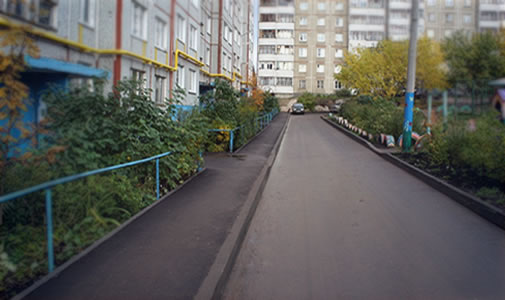 1 м2981,802Обеспечение освещения дворовых территорий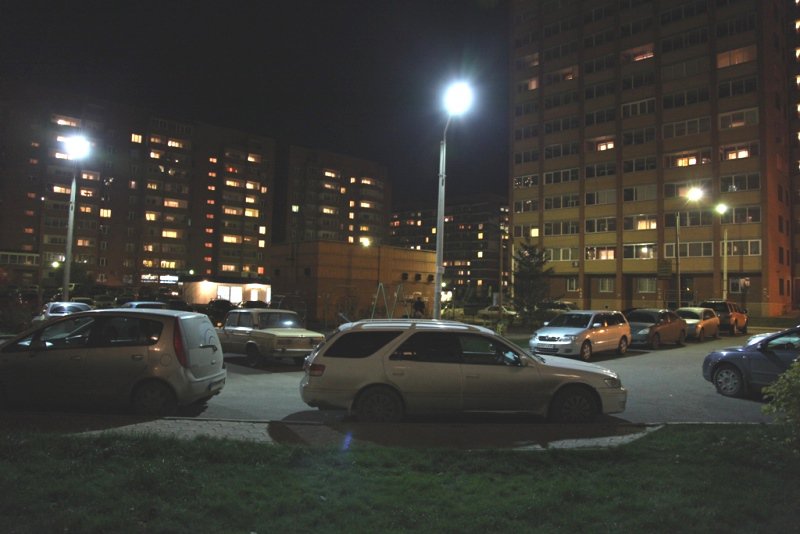 1 шт.184293Установка скамеек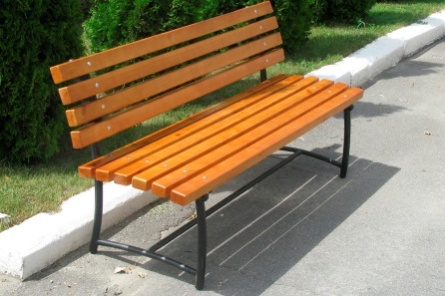 1 шт.10566,614Установка урн для мусора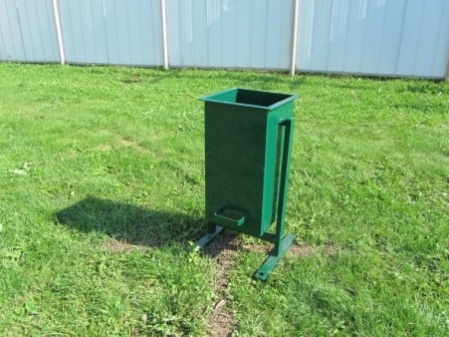 1 шт.4052,75Дополнительный перечень работ по благоустройству дворовых территорийДополнительный перечень работ по благоустройству дворовых территорийДополнительный перечень работ по благоустройству дворовых территорийДополнительный перечень работ по благоустройству дворовых территорий5Проезд к территориям, прилегающим к многоквартирным домам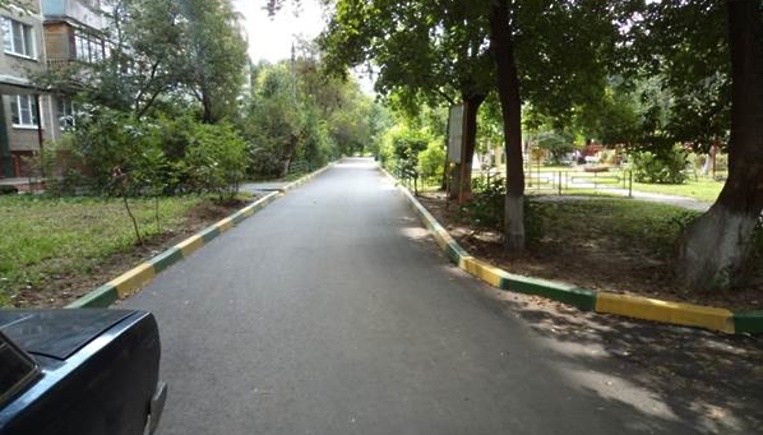  1 м2 2313,656Обустройство тротуаров, мостовых (в том числе тротуарной плиткой)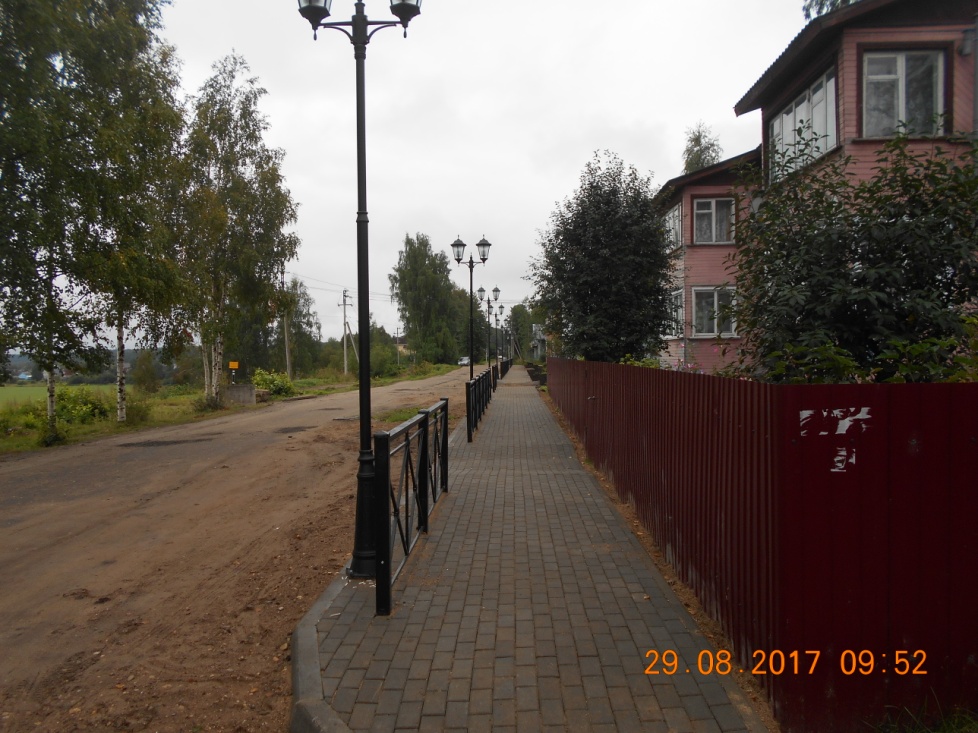 1 м21278,047Установка бордюрных камней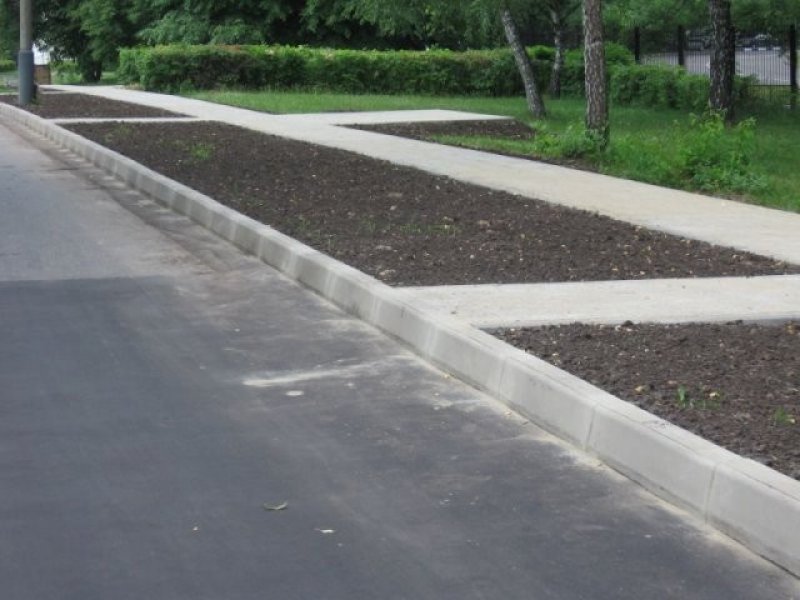 1 м1 083,958Установка песочниц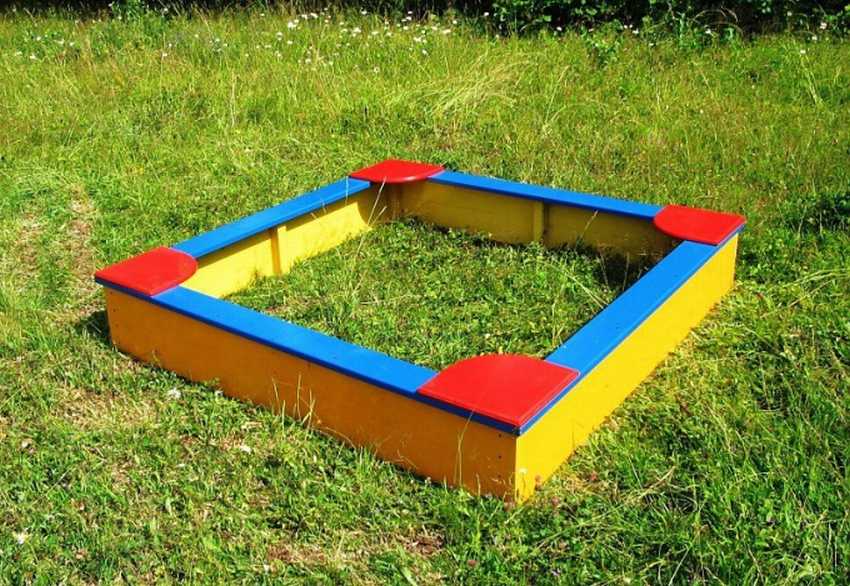 1 шт.4912,009Установка качелей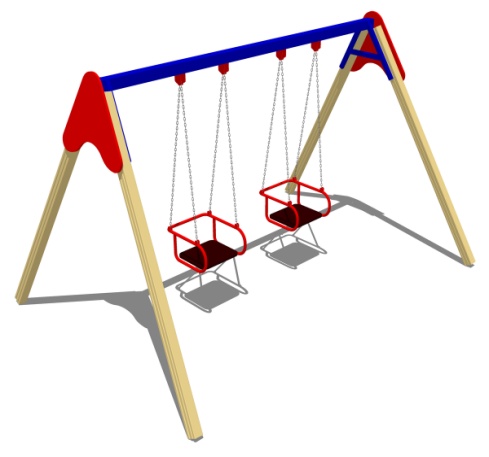 1 шт.41570,4910Устройство гостевой стоянки (автомобильные парковки)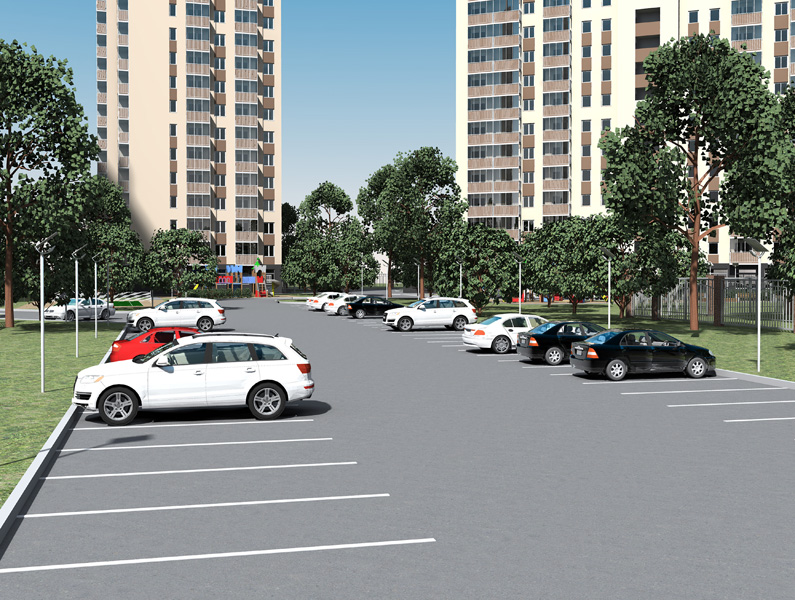 1 м25598,8411Освещение детских и спортивных площадок11.1освещение детской площадки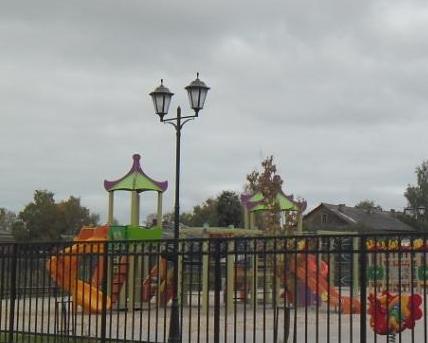 100 м2363 663,1711.2освещение спортивной площадки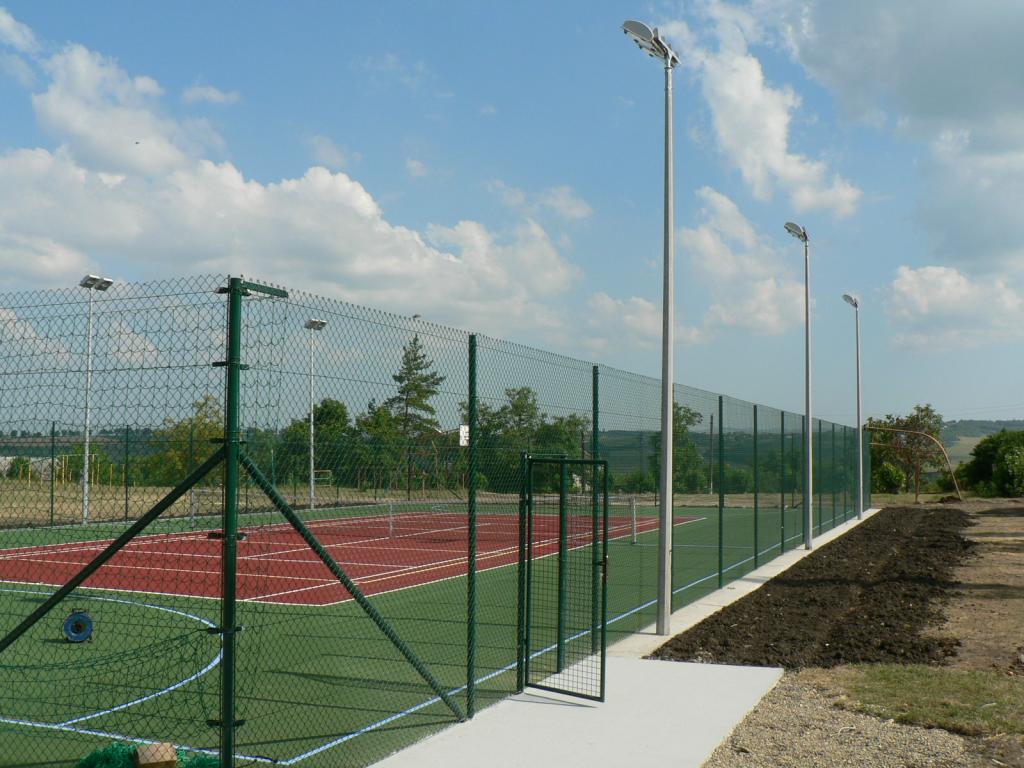 200 м2519 765,0212Оборудование детской (игровой) площадки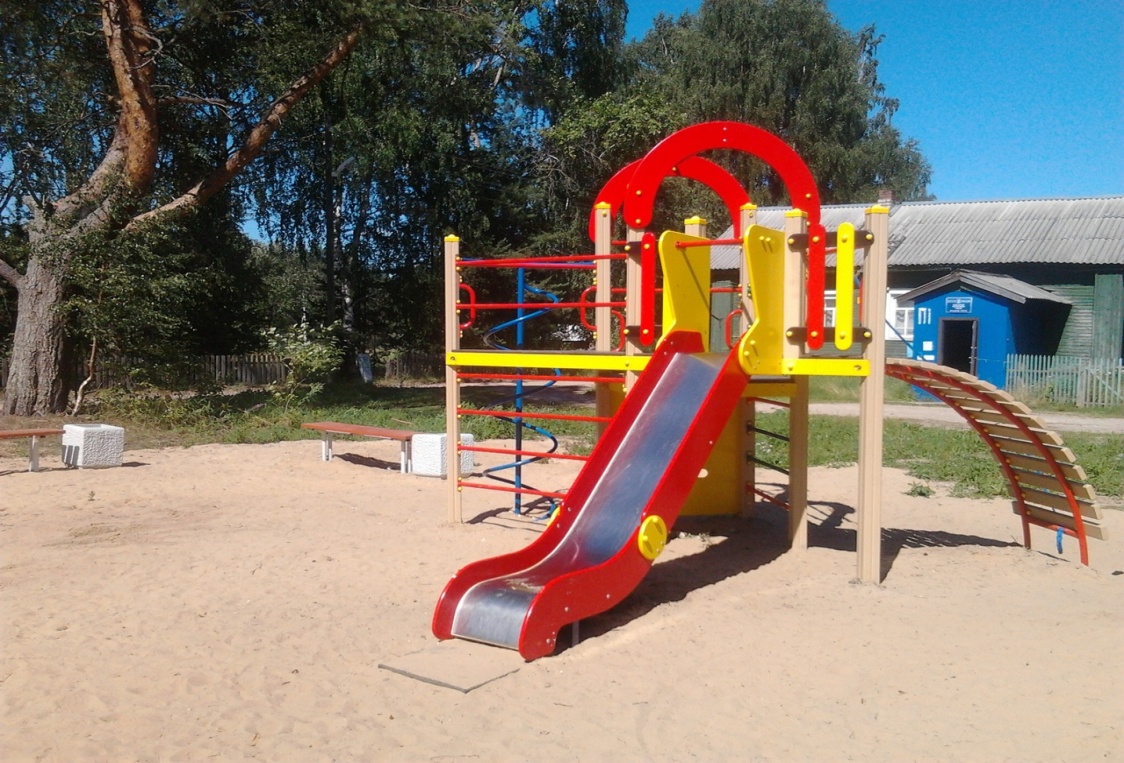 1 комплекс207 108,7513Оборудование спортивной площадки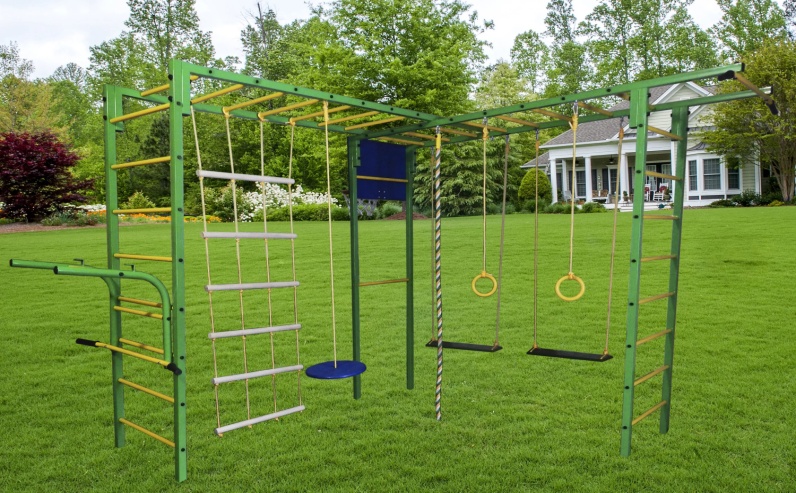 1 комплекс152 708,2314Озеленение территории (деревья, кустарники, клумбы)14.1посадка деревьев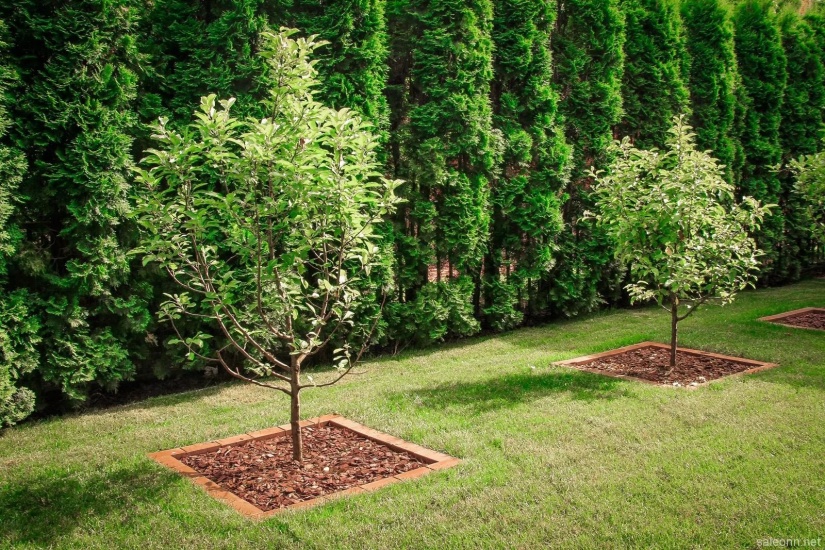 1 шт.12 876,8414.2посадка кустарников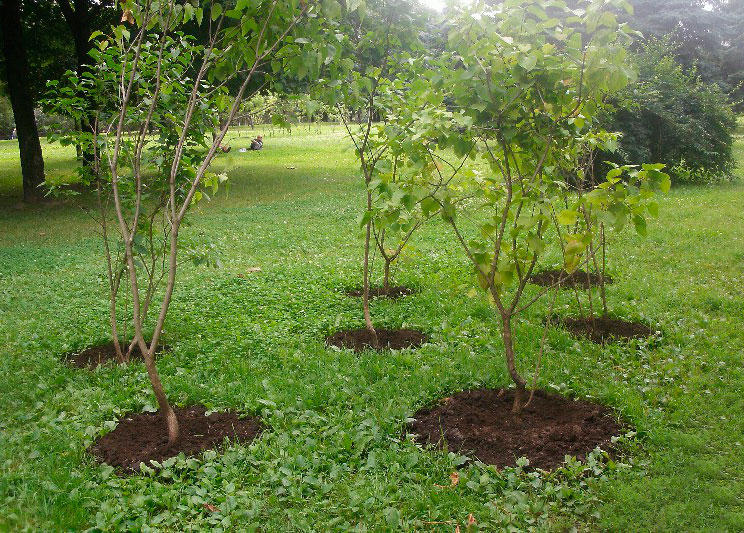 1 шт.3889,7514.3устройство клумб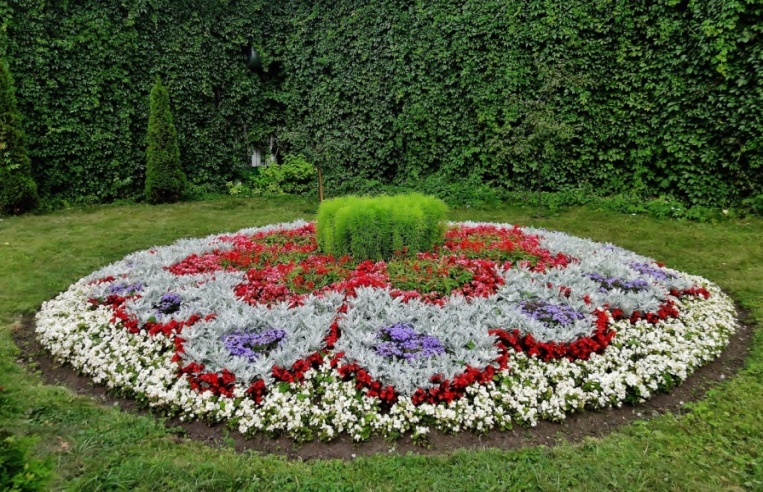 1 м22 847,4715Газонные ограждения, декоративные ограждения для клумб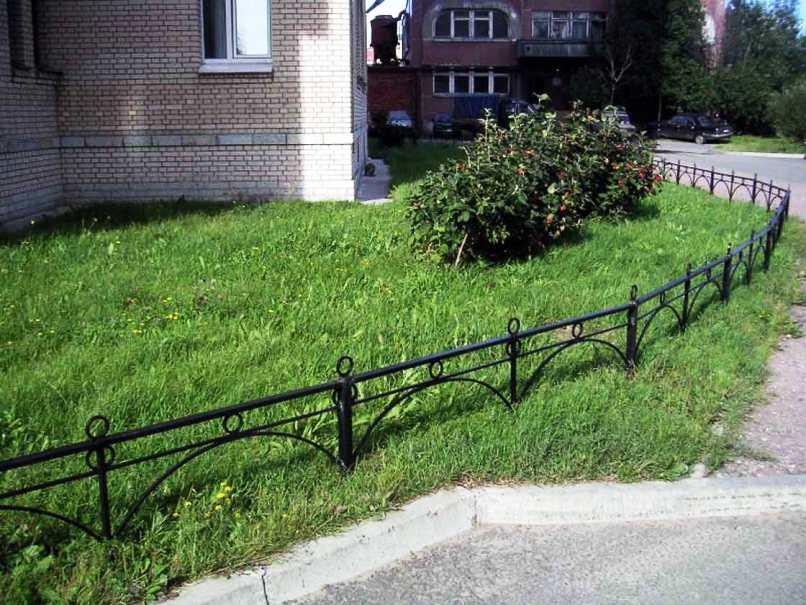 1 м2646,5916Обрезка деревьев и кустов16.1обрезка деревьев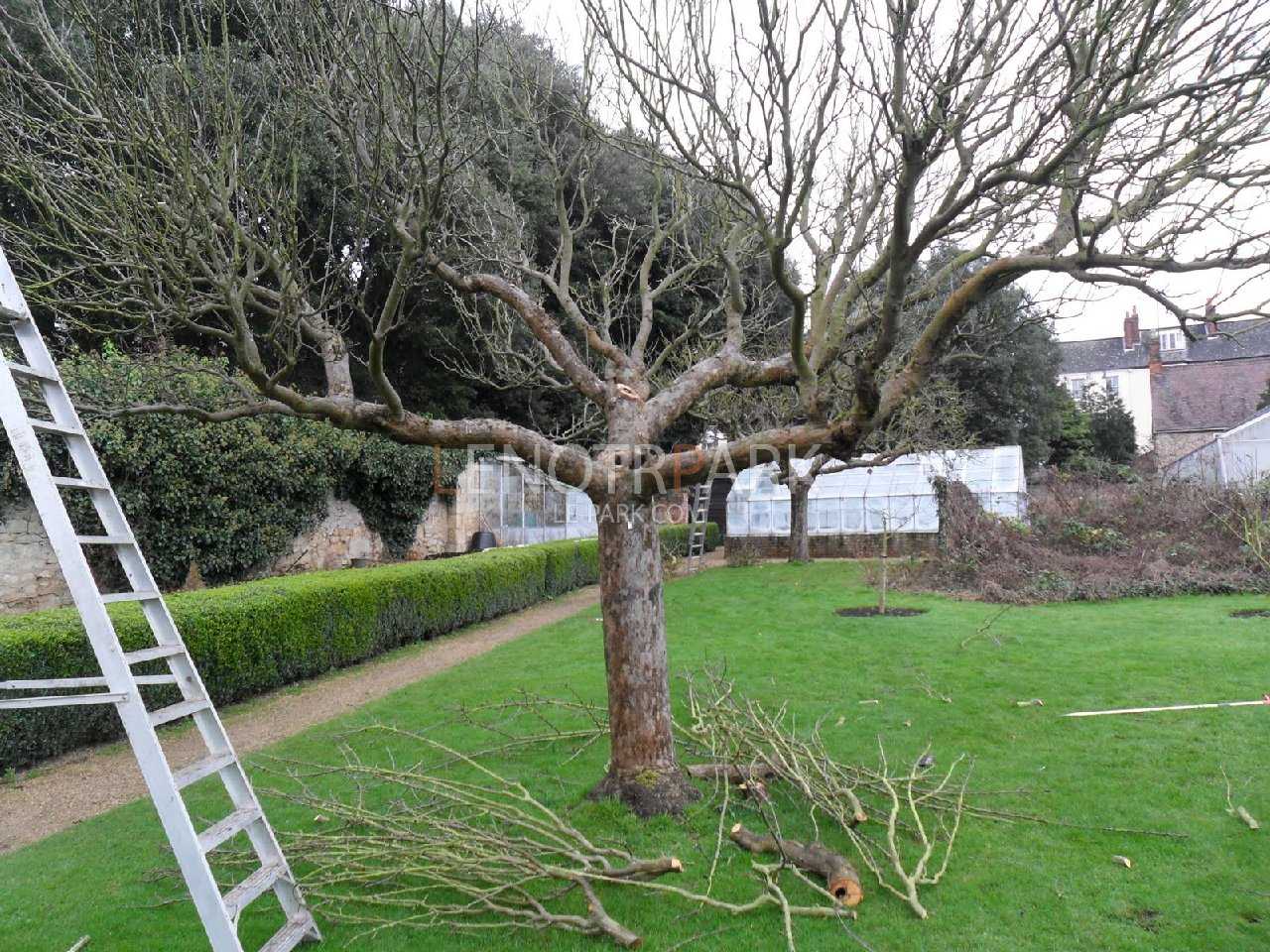 1 шт.331,7716.2вырубка кустарника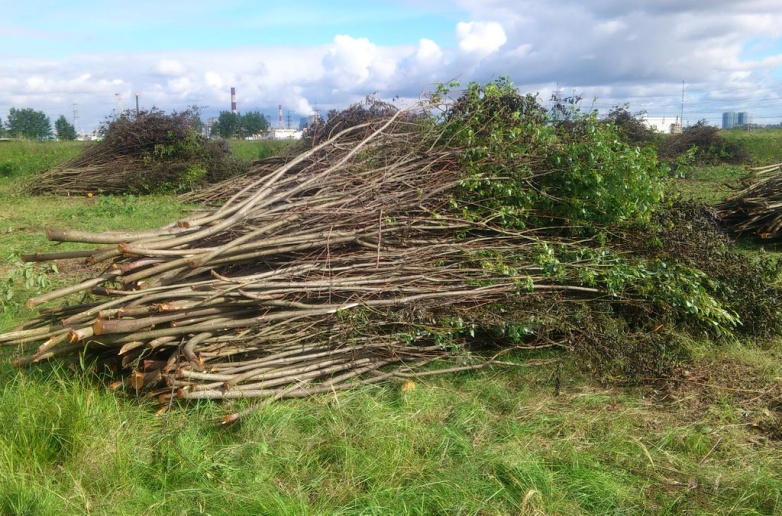 м343,0017Уборка сухостойных деревьев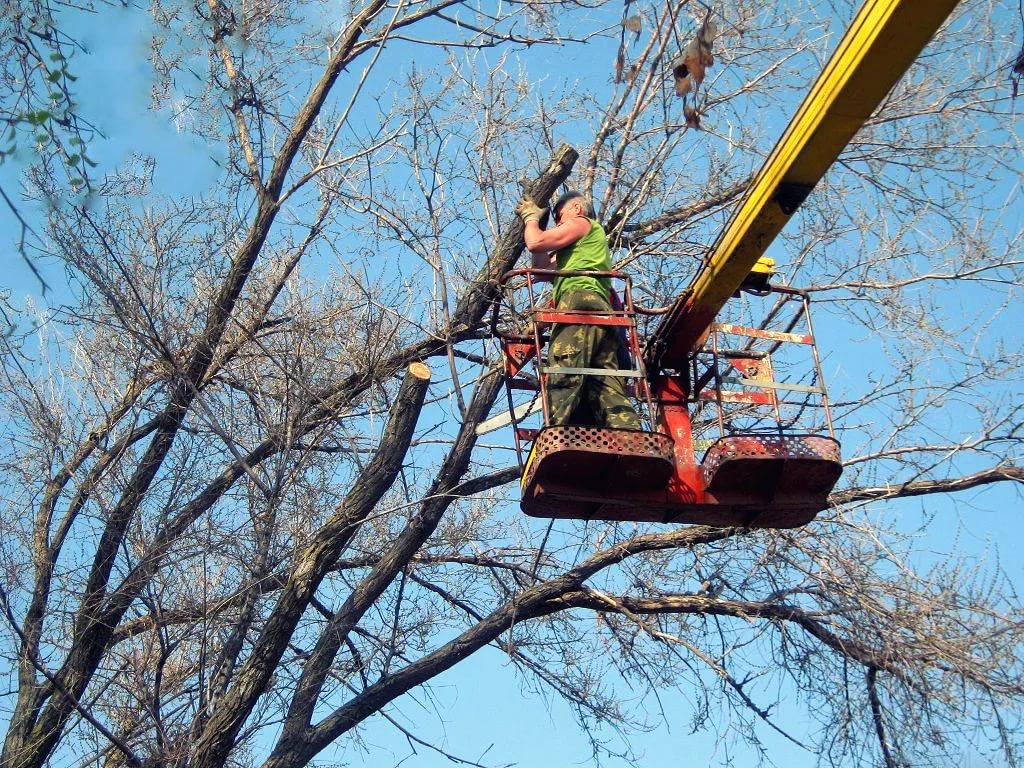 1 шт.6116,618Демонтаж и устройство новых хозяйственных построек (в том числе сараев) и строительство сараев18.1демонтаж хозяйственных построек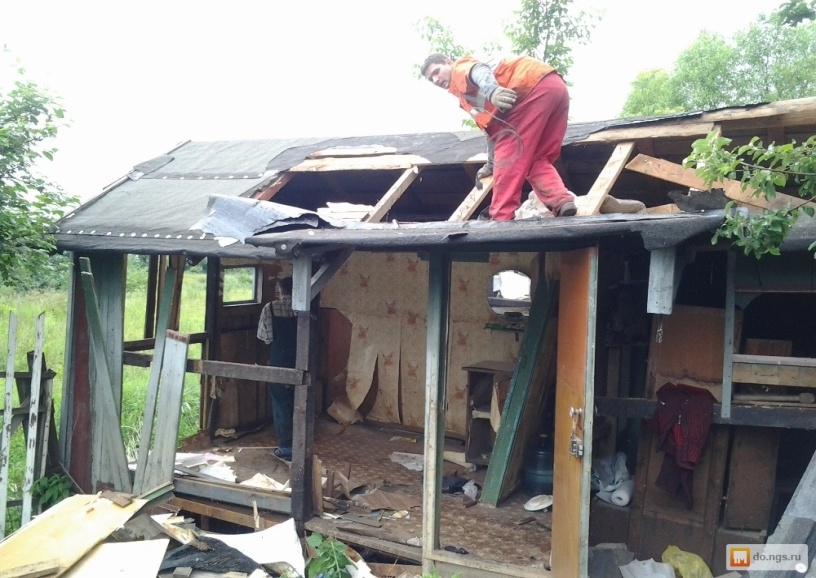 1 постройка125 493,9018.2устройство хозяйственных построек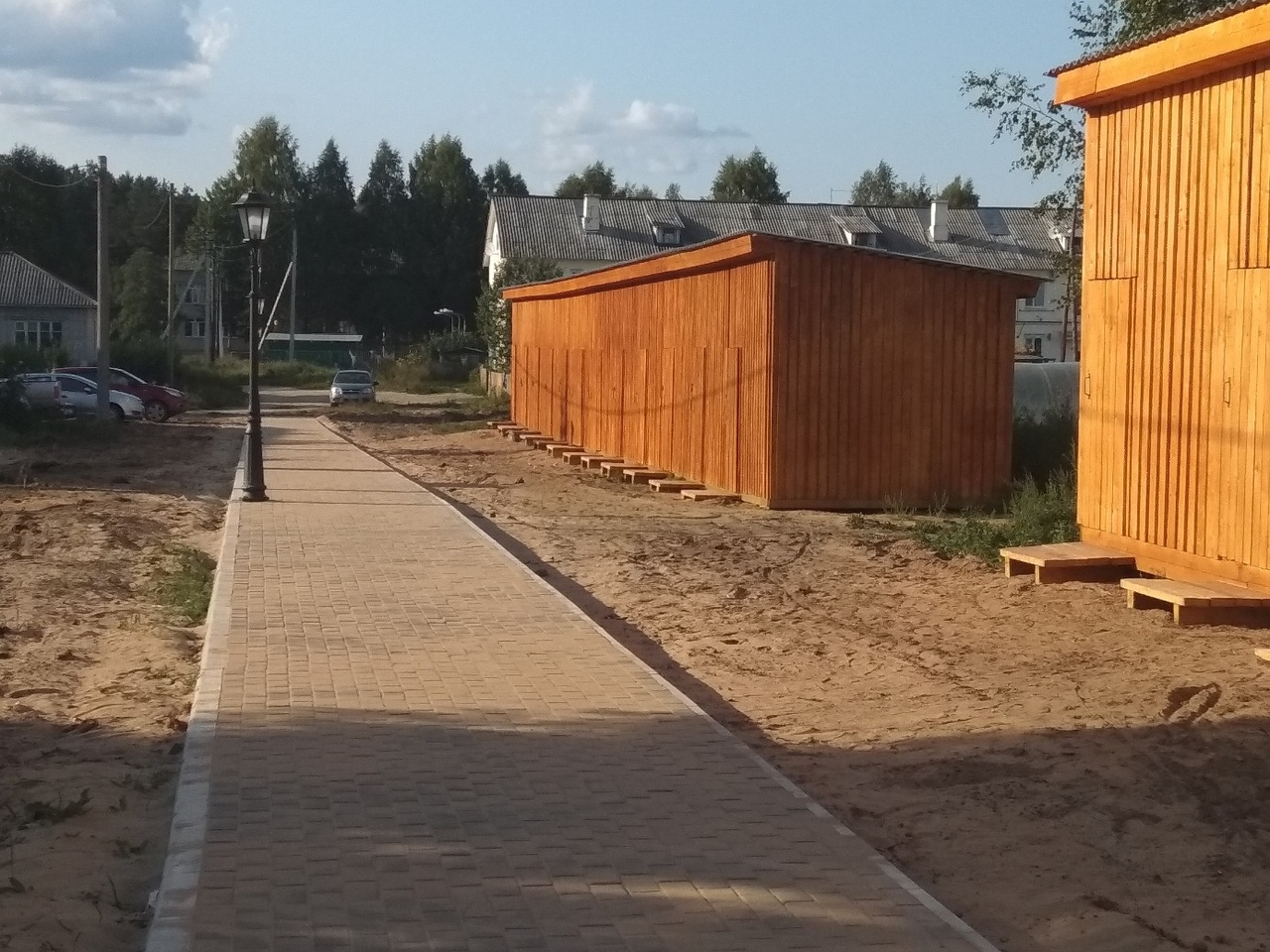 1 постройка114 301,5619Устройство хозяйственно-бытовых площадок для установки контейнеров-мусоросборников19.1на 1-2 контейнера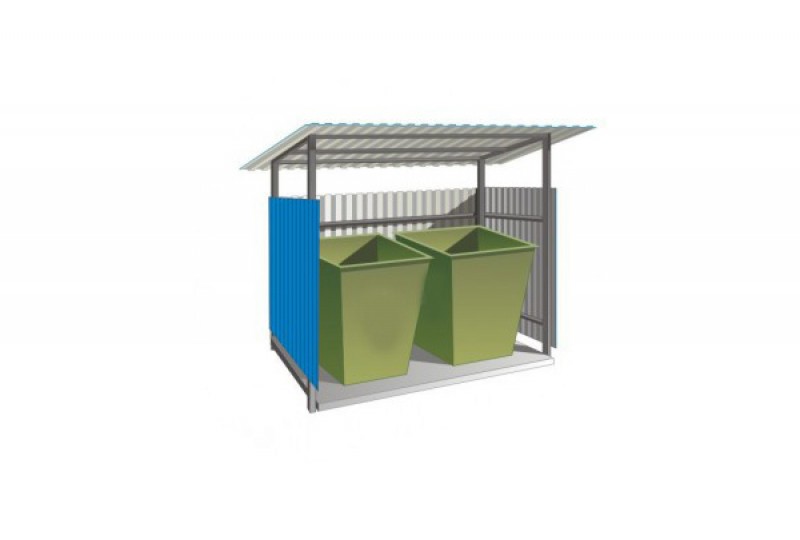 1 площадка44 036,2119.2на 3-6 контейнеров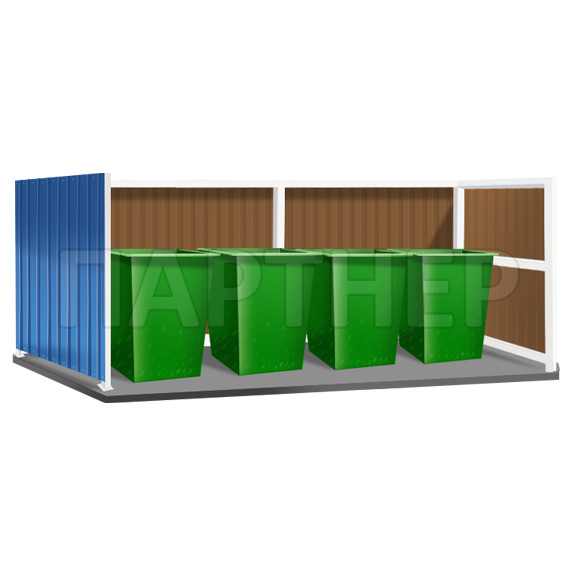 1 площадка101 187,3620Отсыпка дворовой территории (выравнивание) щебнем, песчано-гравийной смесью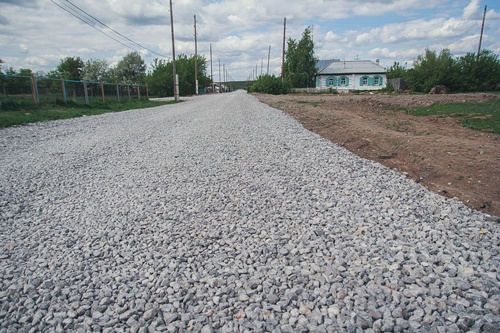 1 м2250,1621Устройство площадок для выгула животных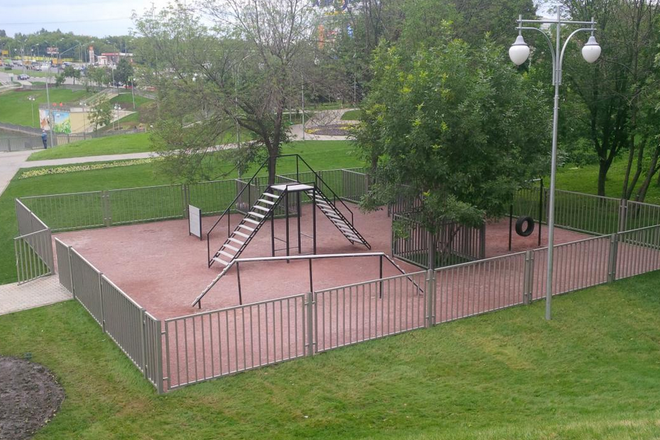 100 м2259 747,4422Устройство велопарковок 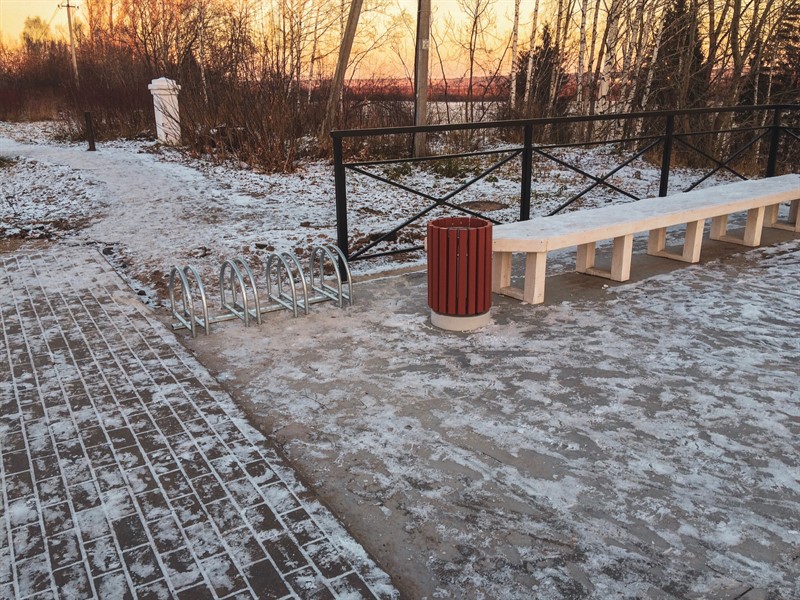 1 шт.40 000,023Иные виды работ1 м2300,0N п/пНаименование целевого показателяЕд. измеренияЗначения целевых показателей Программы по годам реализацииЗначения целевых показателей Программы по годам реализацииЗначения целевых показателей Программы по годам реализацииЗначения целевых показателей Программы по годам реализацииЗначения целевых показателей Программы по годам реализацииЗначения целевых показателей Программы по годам реализацииЗначения целевых показателей Программы по годам реализацииЗначения целевых показателей Программы по годам реализацииN п/пНаименование целевого показателяЕд. измерения201720182019202020212022202320241Инвентаризация всех дворовых территорий 1- количествошт.444444441- доля%1001001001001001001001002Количество благоустроенных дворовых территорийшт.0    0    00      12103Доля благоустроенных дворовых территорий от общего количества дворовых территорий (с накопительным итогом)%0    0    0       25501001001004Инвентаризация всех общественных территорий 4- количествошт.333333334- доля%1001001001001001001001005Количество благоустроенных общественных территорийшт.1/31/31/3000116Доля благоустроенных общественных территорий от общего количества общественных территорий (с накопительным итогом)%11223333333366100N п/пНаименование программы, подпрограммы, отдельного мероприятия, источник финансированияПериод реализации муниципальной программы по годам (тыс. руб.)Период реализации муниципальной программы по годам (тыс. руб.)Период реализации муниципальной программы по годам (тыс. руб.)Период реализации муниципальной программы по годам (тыс. руб.)Период реализации муниципальной программы по годам (тыс. руб.)Период реализации муниципальной программы по годам (тыс. руб.)Период реализации муниципальной программы по годам (тыс. руб.)Период реализации муниципальной программы по годам (тыс. руб.)N п/пНаименование программы, подпрограммы, отдельного мероприятия, источник финансирования20172018201920202021202220232024Программа, всего:340,00305,4070002614,402614,401516,91516,9- федеральный бюджет168,502272,19434293,4302501941,201960,801213,521213,52- областной бюджет29,99930,243825,988380261,44261,44151,69151,69- местный бюджет 1,49937,561845,988380261,44261,44151,69151,69- внебюджетный источник0     000000- заинтересованные граждане000130,72130,7200Мероприятия1.1.Благоустройство дворовых территорий МО «Благовещенское»002614,402614,4000- федеральный бюджет0019860,8019860,8000- областной бюджет00261,44261,4400- местный бюджет 00261,44261,4400- внебюджетный источник000000- заинтересованные граждане065,36130,7265,3601.2.Благоустройство муниципальных территорий общего пользования МО «Благовещенское»200,000340,00305,407000001516,91516,91.2.- федеральный бюджет168,502272,19434293,430250001213,521213,521.2.- областной бюджет29,99930,243825,98838000151,69151,691.2.- местный бюджет 1,49937,561845,98838000151,69151,691.2.- внебюджетный источник0     0000     001.3Мероприятия по инвентаризации уровня благоустройства индивидуальных жилых домов и земельных участков,предоставленных для их размещения.Информирование населения о приведении уровня благоустройства индивидуальных жилых домов и земельных участков, предоставленных для их размещения в соответствие с Правилами благоустройства территории.00000000№ п/пАдрес дворовой территории                             (с указанием населенного пункта), включенную в муниципальную программуПеречень работПланируемый срок проведения благоустройства12341с. Благовещенское, ул. Школьная, д.1,3Внутридворовый проезд, освещение, скамейки, урны, игровое оборудование для детей, оборудованная контейнерная площадка для сбора твердых коммунальных отходов, демонтаж и устройство хозяйственных построек, внутриквартальный проезд20212с. Воскресенское, д.36Освещение, скамейки, урны, оборудованная контейнерная площадка для сбора твердых коммунальных отходов, демонтаж и устройство хозяйственных построек, пешеходные дорожки20213с. Благовещенское, ул. Центральная, д.7Установка скамеек, урн, оборудованной контейнерной площадки для сбора твердых коммунальных отходов, демонтаж и устройство хозяйственных построек, устройство забора вдоль фасада дома, пешеходные дорожки20224с. Благовещенское, ул. Центральная, д.6Освещение, скамейки, урны, оборудованная контейнерная площадка для сбора твердых коммунальных отходов, демонтаж и устройство хозяйственных построек, устройство забора вдоль фасада дома, пешеходные дорожки2022№ п/пАдрес общественной территории                             (с указанием населенного пункта), включенную в муниципальную программуПеречень работПланируемый срок проведения благоустройства12341с. Благовещенское, ул. Центральная, д.7 Сквер Тротуары, парковый ансамбль (6 скамеек, качель с элементами ковки), урны, озеленение, освещение 2017-20192с. Благовещенское, ул. Глазачева, (Набережная)Тротуары, скамьи, урны, озеленение, освещение20233с. Благовещенское , Центральная, д.1 Центральная площадьАвтомобильная парковка, скамьи, урны, освещение, асфальтовое покрытие, велопарковкаТротуары, скамьи, урны, озеленение, освещение2024№ п/пАдрес территории (с указанием населенного пункта), включенной в муниципальную программу№ п/пАдрес территории (с указанием населенного пункта), включенной в муниципальную программу1АО «Важское», 165136 Архангельская область, Вельский район, с. Благовещенское, ул. Глазачева, д.92ИП Колерова И.В., 165136 Архангельская область, Вельский район, с. Благовещенское, ул. Глазачева, д.5а3ИП Воробьев П.Н., 165136 Архангельская область, Вельский район, с. Благовещенское, ул. центральная, д.184ООО «Догма», 16536 Архангельская область, Вельский район, с. Благовещенское, ул. Центральная, д.5а5ИП Добровольская Т.А., 165136 Архангельская область, Вельский район, с. Благовещенское, ул. Центральная, 3б6ИП Попов Д.Н., 165136 архангельская область, Вельский район, с. Благовещенское, ул. Глазачева, д.147ГАСУ АО «Вельский ПНИ» отделение Благовещенское, 165136 Архангельская область, Вельский район, с. Воскресенское8МБОУ «Благовещенская СШ №5», 165136 Архангельская область, Вельский район, с. Благовещенское, ул. Центральная, д.10